МУНИЦИПАЛЬНОЕ  КАЗЕННОЕ ОБЩЕОБРАЗОВАТЕЛЬНОЕ УЧРЕЖДЕНИЕ“БОЛЬШОВСКАЯ СРЕДНЯЯ ШКОЛА ГОРОДСКОГО ОКРУГА ГОРОД МИХАЙЛОВКАВОЛГОГРАДСКОЙ ОБЛАСТИ”403313, х. Большой, ул. Ленина, дом №29, Волгоградская область Михайловский районИНН/КПП 3416090088/341601001. Л/С 5237К09301 БИК 041806001. Р/с 40204810300000000046УФК по Волгоградской области (комитет по финансам администрации городского округа город Михайловка) В отделении Волгоград г. ВолгоградТел.6-68-75, факс (8-263)6-68-75, e-mail: Bssh0072@rambler.ruПриказ03.09.2016 г.	                                                                       № 191/1«Об  организации деятельностишкольного спортивного клуба «Лидер»В целях реализации Стратегии развития физической культуры и спорта в Российской Федерации до 2020 года,  активизации спортивно-массовой работы в школе, популяризации физической культуры и спорта среди учащихся, привлечения школьников для систематических занятий физической культурой, спортом и туризмом, совершенствования умений и навыков учащихся, полученных на уроках физической культуры, воспитания у школьников общественной активности и трудолюбия, самодеятельности и организаторских способностей, в соответствии с приказом министерства образования и науки Российской Федерации №1056 от 13 сентября 2013г. «Об утверждении порядка осуществления деятельности школьных спортивных клубов и студенческих спортивных клубов»ПРИКАЗЫВАЮ:1. С   16 сентября на базе МКОУ  «Большовская СШ» открыть школьный спортивный клуб  «Лидер» (далее ШСК «Лидер») .Разработать  Положение о школьном спортивном клубе «Лидер»  МКОУ «Больщовская СШ» (далее Положение).Организовать деятельность школьного спортивного клуба «Лидер» (далее Клуб) в соответствии с Положением.Назначить руководителем  Клуба  Березина А.П., воспитателя, учителя физической культуры.Утвердить должностную инструкцию руководителя школьного спортивного клуба.Утвердить Положение о Совете школьного спортивного клуба «Лидер» МКОУ «Большовская СШ».Организовать деятельность Совета школьного спортивного клуба «Лидер»  в соответствии с Положением о Совете школьного спортивного клуба.Руководителю  Клуба  Березину А.П.:Провести выборы  в  Совет школьного спортивного клуба «Лидер»  в соответствии с Положением о Совете школьного спортивного клуба.Предоставить на утверждение списочный состав Совета клуба, комиссий в срок до 30.09.2016г.Разработать план работы Клуба на  2016-2017 уч. года в срок до 27.09.2016г.Разработать и представить на рассмотрение директору расписание занятий секций Клуба в срок до 28.09.2016г.Обеспечить ведение документации в соответствии с Положением о школьном спортивном клубе «Лидер».Осуществлять общее педагогическое руководство деятельностью Клуба заместителю директора по УВР Митиной У.Е.Ответственность за исполнение приказа возложить на заместителя директора по УВР Митину У.Е. Контроль за исполнением данного приказа оставляю за собой.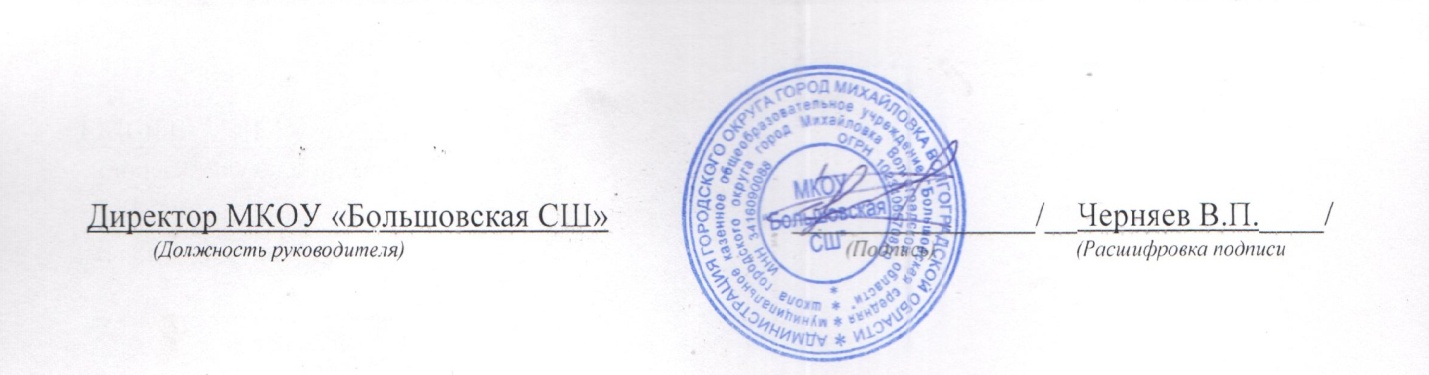 